Etiska överväganden vid ”Curation”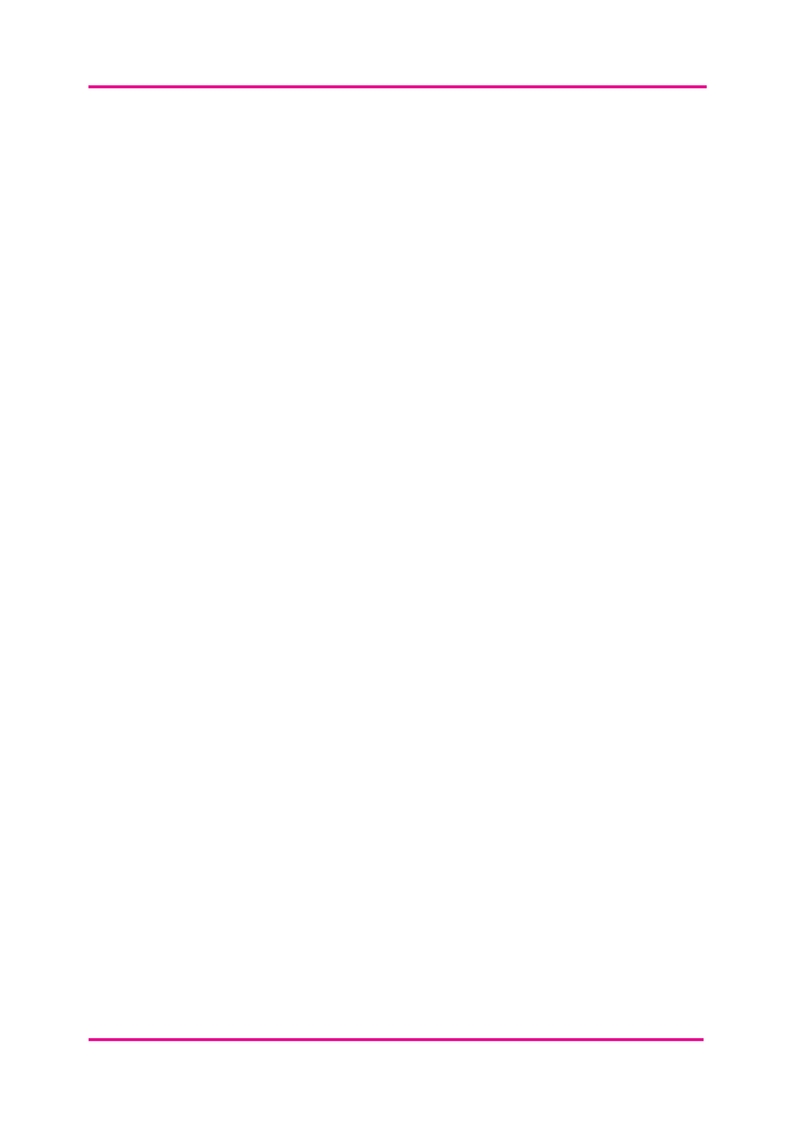  GUIDE FÖR BRA PRAKTIKAnvänd tabellen nedan för att skapa din guide för bästa praxis baserat på dina diskussioner med kamrater.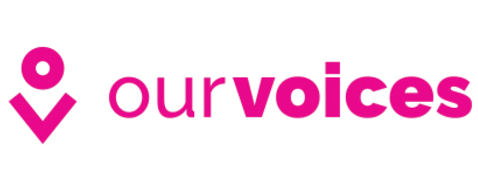 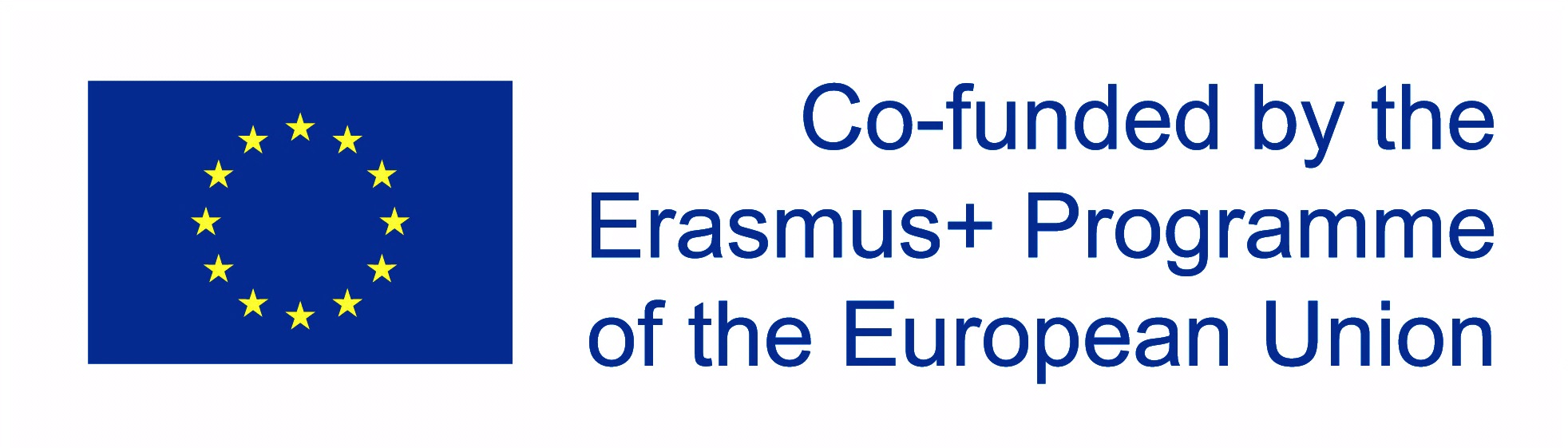 Tillstånd från berättarenBerättelsens autenticitetSyfte med “curation”Mobilisering av “curated” innehåöö